NobelNom : NobelNom au complet : Alfred NobelNationalité : SuédoisPériode de temps : 1833-1896Découverte : T.N.T- D DynamiteAnecdote : Prix Nobel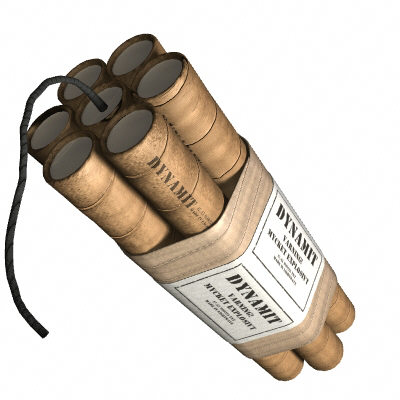 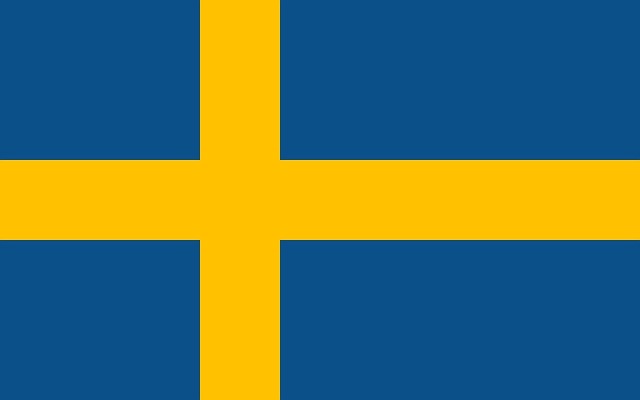 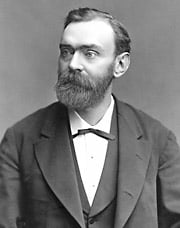 